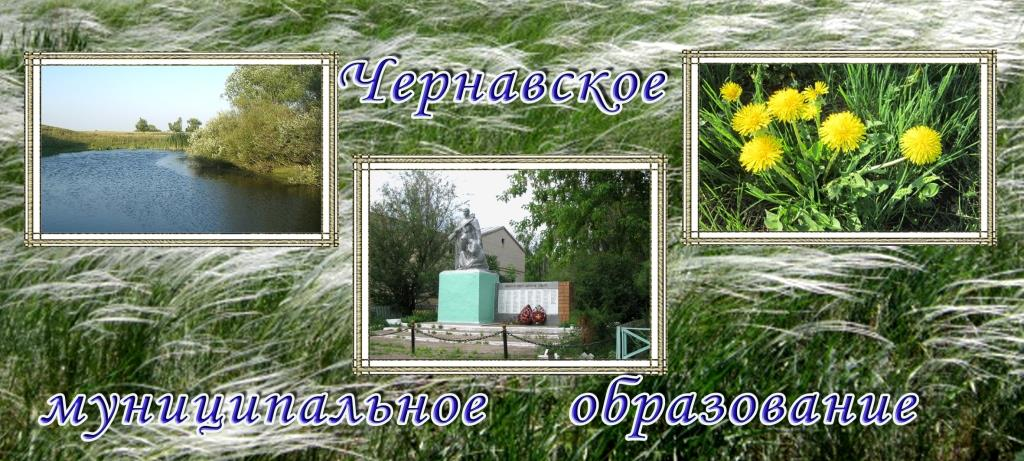 Уважаемые жители Чернавского муниципального образования.Одной из главных задач бюджетной политики является обеспечение прозрачности и открытости бюджетного процесса. Для привлечения большого количества граждан к участию в обсуждении вопросов формирования бюджета района и его исполнения разработан «Бюджет для граждан».«Бюджет для граждан» предназначен прежде всего для жителей, не обладающих специальными знаниями в сфере бюджетного законодательства. Информация «Бюджет для граждан» в доступной форме знакомит граждан с основными характеристиками бюджета Чернавского муниципального образования.Бюджетный процесс- ежегодное формирование и исполнение бюджета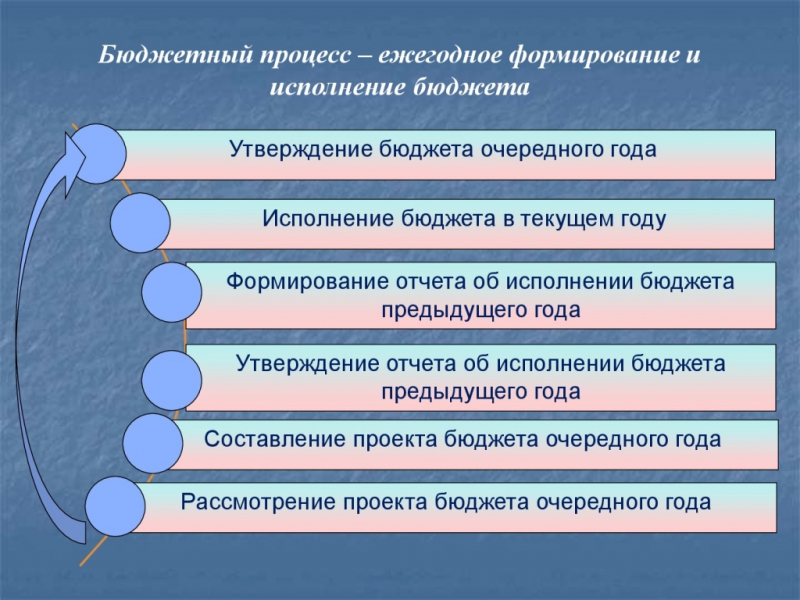 Что такое бюджет?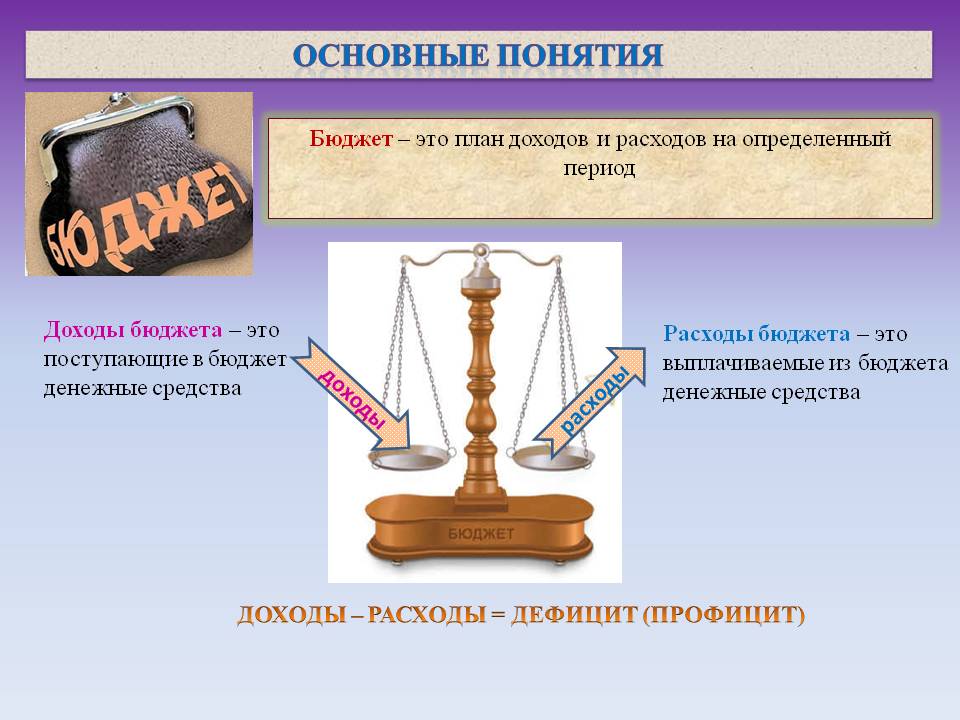 Бюджет Чернавского муниципального образования  тыс. руб.Зачем нужны бюджеты?Для выполнения своих задач муниципальному образованию необходим бюджет, который формируется за счет сбора налогов и безвозмездных поступлений направляемых на финансирование бюджетных расходов.Основные характеристики бюджета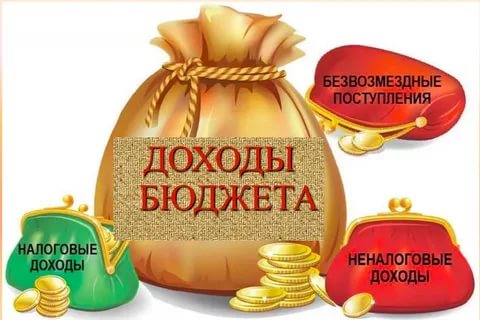 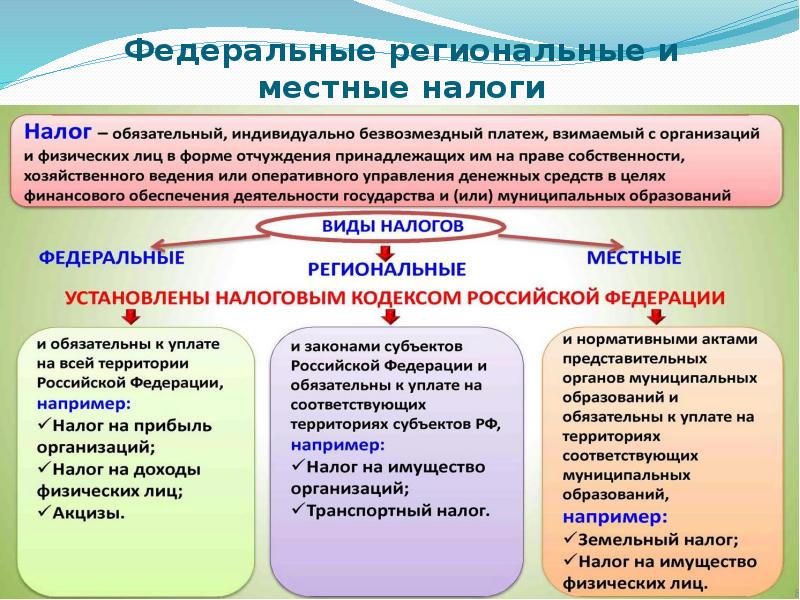 Налоги, зачисляемые в бюджет муниципального образования в 2021 году.Структура доходов бюджета Чернавского муниципального образования								тыс.руб.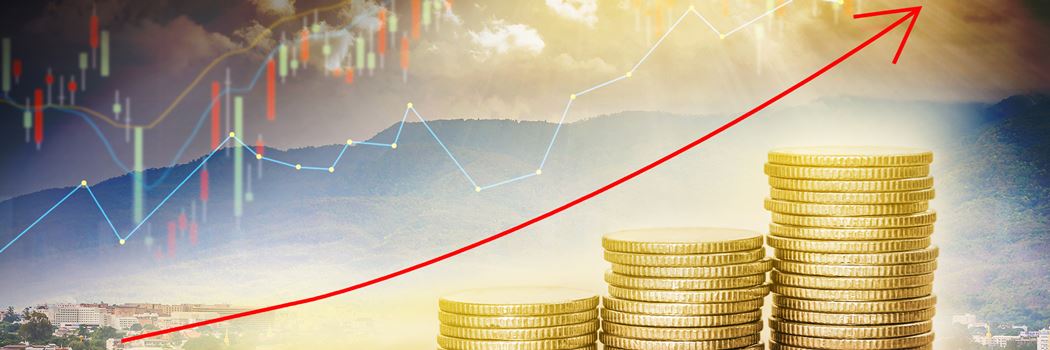 Доходы бюджета Чернавского муниципального образованияв расчете на 1 жителя( численность населения Чернавского муниципального образования на 01.01.2020г. 714 человек) руб.	Доходная база бюджета по налоговым и неналоговым доходам сформирована на основании имеющегося доходного потенциала, с учётом показателей прогноза социально-экономического развития Чернавского муниципального образования на 2021 год и плановый период 2022 и 2023 годов.      Основными бюджетообразующими доходами бюджета муниципального образования являются единый сельскохозяйственный налог, земельный налоги налог на доходы физических лиц.РАСХОДЫ.Расходы бюджета – выплачиваемые из бюджета денежные средства.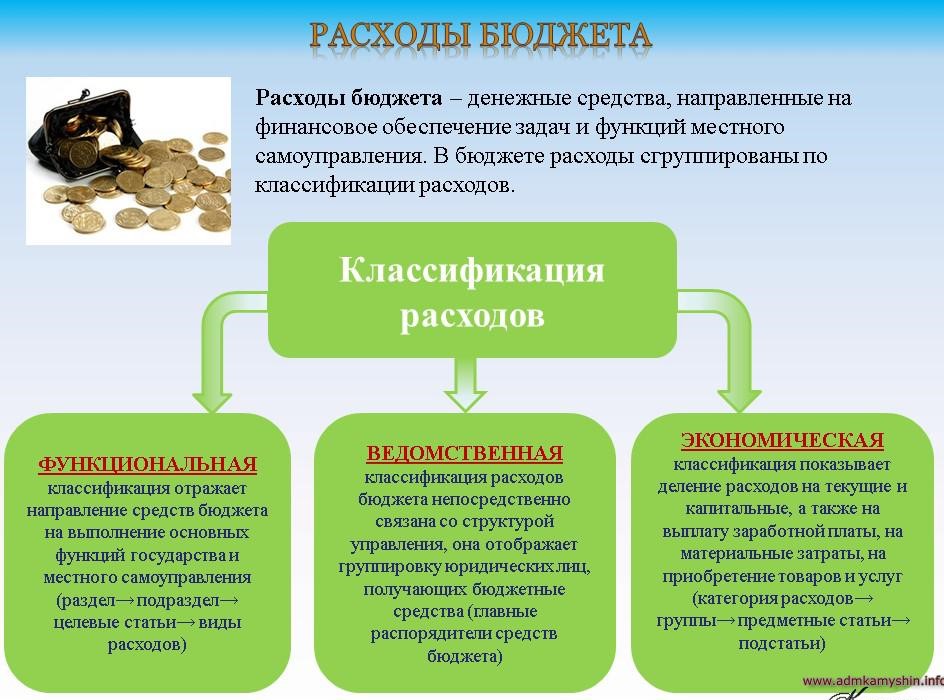 Расходы по основным функциям муниципального образования.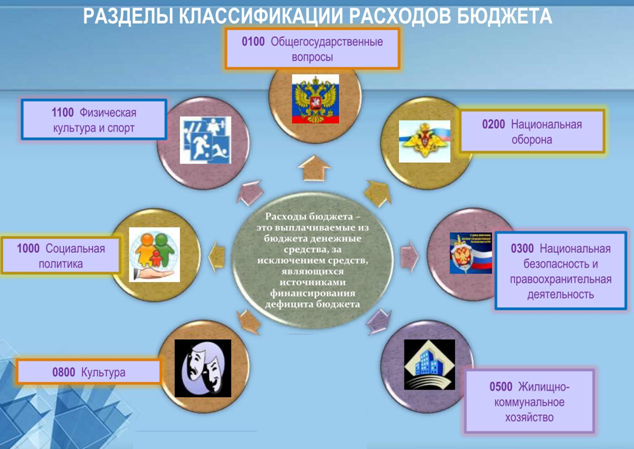 Структура расходов бюджета Чернавского муниципального образования по разделам в 2019-2023 годах.												%	%Расходы бюджета Чернавского муниципального образования по основным разделам на душу населения				руб.руб.Расходы бюджета Чернавского муниципального образования запланированы на 2021 год  в сумме 2632,1 тыс. рублей, на 2022 год в сумме 2621,6 тыс. рублей, на 2023 год  сумме 2618,8 тыс. руб. Общий объем и структура расходов представлена в следующей форме:  										   тыс. руб.Бюджетные ассигнования бюджета Чернавского муниципальногообразования по муниципальным программам тыс. руб.Планируемый объем муниципального долгаМуниципальный долг в Чернавском муниципальном образовании по состоянию на 01.01.2021г. – отсутствует.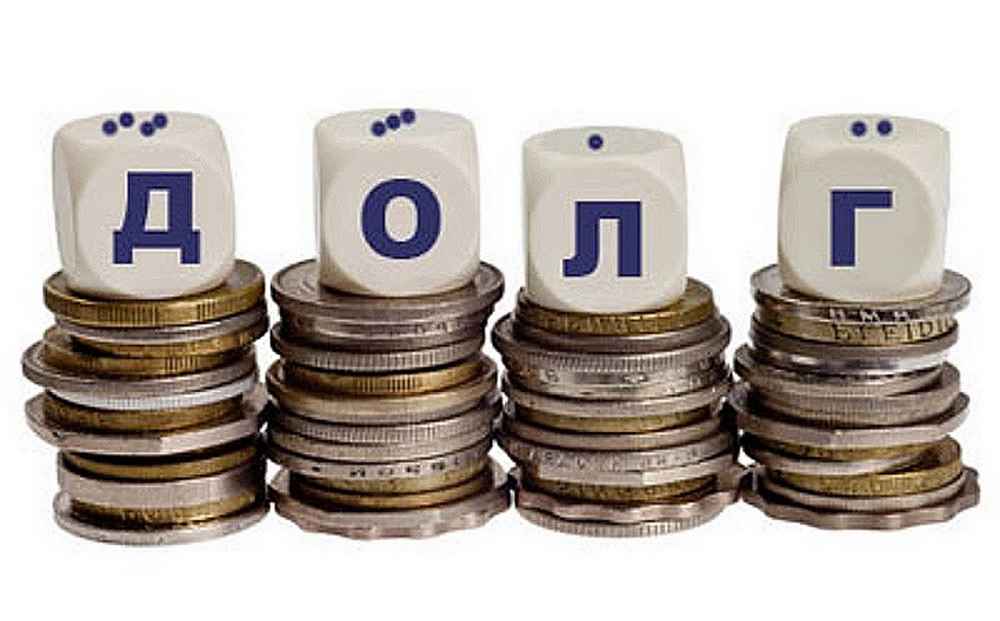 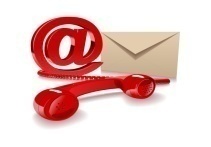 Контактная информация:        Адрес:  413320, Саратовская область, Ивантеевский район с. Чернава.                       График работы с 8-00 до 16-12, перерыв с 12-00 до 13-00.                      Телефоны  (8 84579 5-41-18)                       Тел.5-41-18      Глава Чернавского муниципального образования  Романова О. А.      Электронная почта:adm.cher.mo@yandex.ruПоказателиОтчет2019 годОценка 2020 годПланПланПланПоказателиОтчет2019 годОценка 2020 год2021 год2022 год2023 годДоходы, в том числе3264,51806,12632,12685,62749,8Налоговые, неналоговые доходы2534,21442,42500,82551,92611,1Безвозмездные поступления730,3363,7131,3133,7138,7Расходы, в том числе 3349,12986,52632,12685,62749,8Условно утвержденные64,0131,0Общегосударственные вопросы2463,41765,21901,01953,82007,8Национальная оборона82,981,093,794,698,2Национальная экономика122,974,715,015,05,0Жилищно-коммунальное хозяйство478,7823,6382,4303,2237,8Другие расходы201,2242,0225,0240,0255,0Баланс (доходы-расходы)Дефицит или профицит-84,6-1180,40,00,00,0Доходы бюджетаДоходы бюджетаДоходы бюджетаНалоговые доходыНеналоговые доходыБезвозмездные поступления- налог на доходы физических лиц,- единый сельскохозяйственный налог, - налог на имущество физических лиц,- земельный налог- доходы от использования муниципального имущества,- доходы от продажи материальных и нематериальных активов,- штрафы за нарушение законодательства;- прочие неналоговые доходы- дотации;- субсидии;- субвенции;- иные межбюджетные трансфертыМежбюджетные трансферты - основной вид безвозмездных перечисленийВиды межбюджетныхтрансфертовОпределениеАналогия в семейномбюджетеДотации (от лат. «Dotatio» –дар, пожертвование)Предоставляются без определения конкретной цели их использованияВы даете своему ребенку «карманные деньги»Субвенции (от лат.Subveire»– приходить на помощь)Предоставляются на финансирование«переданных» другим публично-правовым образованиям полномочийВы даете своему ребенку деньги и посылаете его в магазин купить продукты(по списку)Субсидии (от лат.«Subsidium» - поддержка)Предоставляются на условиях долевого софинансирования расходов других бюджетовВы «добавляете» денег для того, чтобы ваш ребенок купил себе новый телефон(а остальные он накопит сам)Налог на доходы физических лицНалог на имущество физических лицЗемельный налог                   3 %                                    100 %                                      100 %                   3 %                                    100 %                                      100 %                   3 %                                    100 %                                      100 %Местный бюджет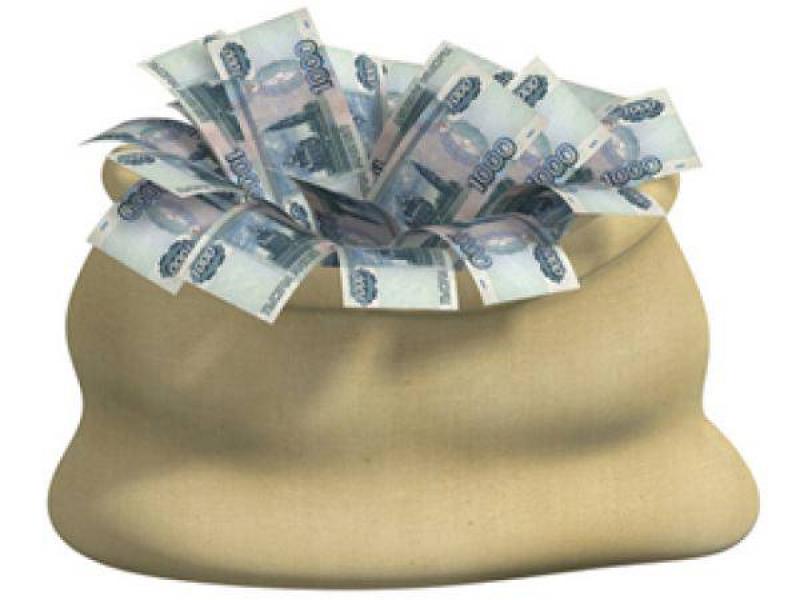 Местный бюджетМестный бюджетПоказателиОтчет2019 годОценка 2020 годПланПланПланПоказателиОтчет2019 годОценка 2020 год2021 год2022 год2023 годНалоговые доходы всего:2534,21442,42500,12551,22610,4в том численалог на доходы физ.лиц219,7185,0225,0227,3229,5единый сельскохозяйственный  налог1113,3320,41218,71267,51324,5налог на имущество физ.лиц23,035,055,055,055,0земельный налог1157,8900,01001,41001,41001,4госпошлина20,42,0Неналоговые доходы всего:0,70,70,7в том числештрафы, санкции и возмещение ущерба0,70,70,7Безвозмездные поступления всего:730,3363,7131,3133,7138,7в том числедотации 42,542,737,639,140,5субсидии500,0190,0субвенции82,981,093,794,698,2иные межбюджетные трансферты104,9Безвозмездные поступления от негосударственных организаций35,0Прочие безвозмездные поступления15,0Итого доходов:3264,51806,12632,12685,62749,8Наименование доходовОтчет2019 годОценка 2020 годПланПланПланНаименование доходовОтчет2019 годОценка 2020 год2021 год2022 год2023 годДоходы всего, в том числе:4572,02529,03686,03761,03851,0налоговые  и неналоговые доходы3549,02020,03502,03574,03657,0безвозмездные поступления1023,0509,0184,0187,0194,0РазделНаименованиеОтчет2019 годОценка 2020 годПланПланПланРазделНаименованиеОтчет2019 годОценка 2020 год2021 г2022 г2023 г1Всего10010010010010001Общегосударственные вопросы73,559,172,274,576,702Национальная оборона2,52,73,63,63,703Национальная безопасность и правоохранительная  деятельность0,60,60,604Национальная экономика3,72,50,60,60,205Жилищно-коммунальное хозяйство14,327,614,511,69,108Культура, кинематография0,31,20,20,20,210Социальная политика5,76,98,38,99,5РазделПоказательОтчет2019 годОценка 2020 годПланПланПланРазделПоказательОтчет2019 годОценка 2020 год 2021г2022г2023г01Содержание работников органов местного самоуправления2042,552326,192380,312455,462536,1305Жилищно-коммунальное хозяйство656,611153,50535,57424,65333,0508Культура, кинематография12,5549,198,408,408,4010Социальная политика263,42289,92306,72327,83348,74Итого расходы местного бюджета4594,064182,773686,833671,713667,79РасходыОтчет2019 годОценка 2020 годПланПланПланРасходыОтчет2019 годОценка 2020 год 2021 г2022г2023гОбщегосударственныевопросы2463,41765,21901,01953,82007,8Национальная оборона82,981,093,794,698,2Национальная безопасность и правоохранительная деятельность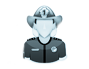 15,015,015,0Национальная экономика122,974,715,015,05,0Жилищно-коммунальное хозяйство478,7823,6382,4303,2237,8Культура, кинематография9,235,06,06,06,0Социальная политика192,0207,0219,0234,0249,0ИТОГО расходов:3349,12986,52632,12621,62618,8НаименованиеПланПланПланНаименование 2021 год 2022 год2023 годМуниципальная программа «Развитие Чернавского муниципального образования Ивантеевского муниципального района Саратовской области»303,4269,4238,8Подпрограмма «Благоустройство»282,4248,4217,8Подпрограмма "Обеспечение первичных мер пожарной безопасности»15,015,015,0Подпрограмма "Обеспечение культурного досуга жителей муниципального образования»6,06,06,0Вид долгового обязательстваНа 01.01.2022г.На 01.01.2022г.На 01.01.2023г.На 01.01.2023г.На 01.01.2024г.На 01.01.2024г.Вид долгового обязательстваСумма,           тыс. рублейУдельный вес, в %Сумма,           тыс. рублейУдельный вес, в %Сумма,           тыс. рублейУдельный вес, в %Вид долгового обязательстваСумма,           тыс. рублейУдельный вес, в %Сумма,           тыс. рублейУдельный вес, в %Сумма,           тыс. рублейУдельный вес, в %Бюджетные кредиты из районного бюджета------Кредиты от кредитных организаций------Всего:------